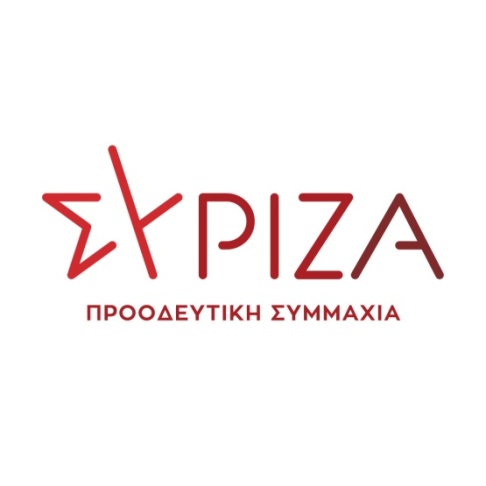 Αθήνα, 16 Νοεμβρίου2020ΕΡΩΤΗΣΗΠρος τον Υπουργό ΥγείαςΘΕΜΑ: «Πότε θα λειτουργήσει η Μ.Ε.Θ. στο νοσοκομείο της Κοζάνης;»Η έλευση του δεύτερου κύματος της πανδημίας ήταν αναμενόμενη σύμφωνα με το σύνολο της διεθνούς και εγχώριας επιστημονικής κοινότητας. Σε αυτό το πλαίσιο, ήταν αδήριτη η ανάγκη για αύξηση των μέτρων ουσιαστικής προστασίας και θωράκισης των δημόσιων συστημάτων Υγείας.Σύμφωνα με τα επίσημα στοιχεία, ωστόσο, η Ελλάδα υστέρησε δραματικά σε αυτόν τον τομέα σε σύγκριση με άλλες χώρες παρόμοιων υγειονομικών δεδομένων και γεωγραφικών και πληθυσμιακών συνθηκών.Ενδεικτικά, σημειώνεται ότι οι έκτακτες χρηματοδοτικές ροές της Ελλάδας προς το Ε.Σ.Υ. ανήλθαν στα 233 εκατομμύρια ευρώ, ενώ η Ισπανία διέθεσε 5,3 δισεκατομμύρια και η Ιταλία 3,3 δις. Παράλληλα, σύμφωνα με τo Μητρώο Ανθρώπινου Δυναμικού Ελληνικού Δημοσίου, η χώρα διέθετε 6.000 λιγότερους γιατρούς και νοσηλευτές τον Σεπτέμβριο του 2020, σε σχέση με τον αντίστοιχο μήνα του 2019.Την ίδια ώρα, μόλις προχθές, ο Ευρωπαίος Επίτροπος Οικονομικών κ. Πάολο Τζεντιλόνι κάλεσε τα κράτη της Ε.Ε. να στηρίξουν με κάθε κόστος τις οικονομίες τους για να ανταπεξέλθουν στο πρόβλημα που δημιουργήθηκε από την πανδημία, ενώ υπενθυμίζουμε, παράλληλα, ότι δεν ισχύουν, ήδη από την άνοιξη, οι ευρωπαϊκοί περιορισμοί για τις δαπάνες που αφορούν τον τομέα της Υγείας.Τέλος, χάρη στην κυβέρνηση του ΣΥΡΙΖΑ και τον εξορθολογισμό των δαπανών, η χώρα βρέθηκε στην ευτυχή συγκυρία να διαθέτει 37 δισεκατομμύρια δημοσιονομικό περιθώριο για την στήριξη των πολιτών της.Η ΠΕ Κοζάνης, τόσο στο πρώτο κύμα, αλλά ιδιαίτερα στο δεύτερο βίωσε τις συνέπειες της κλιμάκωσης των κρουσμάτων σε πολύ έντονο βαθμό. Στην περιοχή επιβλήθηκε το πρώτο τοπικό lockdown, καθώς εκτιμήθηκε ότι ο ρυθμός αύξησης των νοσούντων επηρέαζε τις αντοχές του ΕΣΥ, το οποίο ήδη, από τις αρχές Οκτωβρίου κλονιζόταν.Σε αυτή την κατάσταση, προκαλεί μεγάλη αναστάτωση στην τοπική κοινωνία το γεγονός ότι οι  κλίνες Μ.Ε.Θ. του «Μαμάτσειου» Νοσοκομείου Κοζάνης παραμένουν κλειστές.Με επιστολή μου, ήδη από τις 15 Απριλίου 2020 προς τον Διοικητή της 3ης Υ.Π.Ε., η οποία κοινοποιήθηκε και προς εσάς, έθετα τα ερωτήματα για την λειτουργία της ΜΕΘ στο Νοσοκομείο της Κοζάνης.Συγκεκριμένα, είχαν τεθεί τα ζητήματα για την κάλυψη των κενών θέσεων, τις προσκλήσεις ενδιαφέροντος προς τους υγειονομικούς, το χρονοδιάγραμμα σχετικά με την έναρξη λειτουργίας των ΜΕΘ και την κάλυψη του οργανογράμματος των δύο νοσοκομείων της περιοχής.Η επιστολή δεν απαντήθηκε από τους αρμόδιους αποδέκτες ωστόσο, το ανησυχητικότεροείναι ότι το πρόβλημα παραμένει. Σήμερα, εφτά μήνες μετά, η κατάσταση παραμένει ίδια καθώς υπάρχει ο εξοπλισμός, αλλά τονοσοκομείο δεν έχει το αναγκαίο υγειονομικό προσωπικό για να λειτουργήσει η ΜΕΘ.Παράλληλα, η παθολογική κλινική δέχεται μεγάλες πιέσεις, καθώς, λόγω της αύξησης των νοσηλευομένων, λειτουργεί στο 170% της δυναμικότητάς της (65 κλίνες αντί για 45), για να αντιμετωπίσει τις 35 επιβεβαιωμένες περιπτώσεις ανθρώπων που νοσηλεύονται με συμπτώματα κορωνοϊού -και τις 26 υπό ανίχνευση- που υπήρχαν στο νοσοκομείο στις 11 Νοεμβρίου.Η αιτιολόγηση για τη μη λειτουργία της ΜΕΘ, εδράζεται στο γεγονός ότι οι ιατροί και νοσηλευτές δεν ανταποκρίνονται στις προσκλήσεις ενδιαφέροντος. Ωστόσο το Υπουργείο δεν έχει μεριμνήσει, ακόμα και σε αυτή την περίοδο, να δημιουργήσει ένα ελκυστικό πλαίσιο, τόσο θεσμικό, όσο και οικονομικό, για την προσέλκυση των αναγκαίων επιστημόνων στο νοσοκομείο της περιοχής.Επειδή οι πολίτες της περιοχής βιώνουν μια πρωτοφανή ανασφάλεια εξαιτίας της έλλειψης ΜΕΘ στο Νοσοκομείο της Κοζάνης,Επειδή τα χρηματοδοτικά εργαλεία, εθνικά και ευρωπαϊκά, είναι διαθέσιμα για την στήριξη της Υγείας,Ερωτάται ο κος. Υπουργός:Για ποιο λόγο παραμένει κλειστή η ΜΕΘ του νοσοκομείου Κοζάνης; Πότε προβλέπεται να λειτουργήσει;Ποιες προσκλήσεις ενδιαφέροντος προς υγειονομικούς έχει υλοποιήσει η 3η ΥΠΕ από τoν Ιούλιο του 2019 και εντεύθεν για την στελέχωση των ΜΕΘ;Ποιες ενέργειες έχετε κάνει για την τροποποίηση των κριτηρίων που περιλαμβάνονται στις προσκλήσεις ενδιαφέροντος ώστε οι θέσεις αυτές να μην κηρύσσονται άγονες;Οι κλίνες ΜΕΘ του νοσοκομείου, οι οποίες παραμένουν κλειστές, συμπεριλαμβάνονται στο σύνολο των διαθέσιμων της χώρας;Ποιος είναι ο σχεδιασμός σας για την πλήρη κάλυψη των κενών οργανικών θέσεων στα νοσοκομεία της ΠΕ Κοζάνης, δεδομένου ότι και από την Ε.Ε. έχει δοθεί το πράσινο φως για την διάθεση όλων των απαραίτητων ποσών για την θωράκιση της δημόσιας υγείας;Η ερωτώσα ΒουλευτήςΒέττα Καλλιόπη